САНКТ-ПЕТЕРБУРГСКИЙ УНИВЕРСИТЕТГОСУДАРСТВЕННОЙ ПРОТИВОПОЖАРНОЙ СЛУЖБЫ МЧС РОССИИ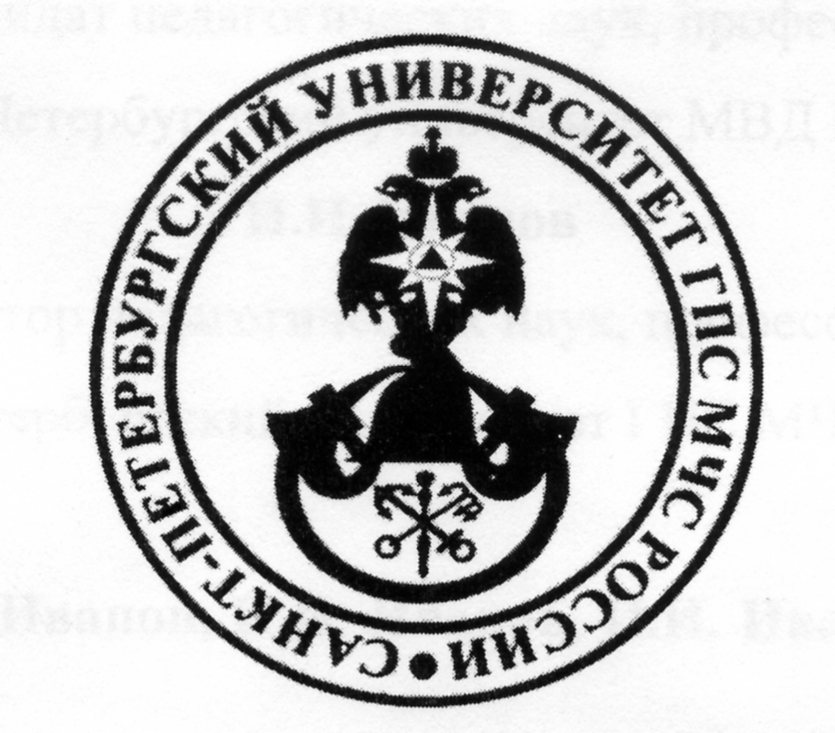 ВЕЩЕВОЕ ОБЕСПЕЧЕНИЕНаправление подготовки080200.62 «МЕНЕДЖМЕНТ»профиль – тыловое обеспечениеКВАЛИФИКАЦИЯ (степень) «бакалавр»Методические рекомендациипо подготовке и написанию контрольных работСанкт-Петербург2013САНКТ-ПЕТЕРБУРГСКИЙ УНИВЕРСИТЕТГОСУДАРСТВЕННОЙ ПРОТИВОПОЖАРНОЙ СЛУЖБЫ МЧС РОССИИВЕЩЕВОЕ ОБЕСПЕЧЕНИЕНаправление подготовки080200.62 «МЕНЕДЖМЕНТ»профиль – тыловое обеспечениеКВАЛИФИКАЦИЯ (степень) «бакалавр»Методические рекомендациипо подготовке и написанию контрольных работСанкт-Петербург2013Рецензенты:доктор экономических наук, профессор Ю.А.Никитин(Военная академия материально-технического обеспечения имени генерала армии А.В. Хрулева);кандидат технических наук, профессор А.В.Фомин                     (Санкт-Петербургский университет ГПС МЧС России)Ткачев П.А., Мамедов Н.М., Бардулин Е.Н. Вещевое обеспечение: Рабочая  программа учебной дисциплины по специальности 080200.62 «Менеджмент»  (профиль - тыловое обеспечение) квалификация (степень) «бакалавр» .Учебная дисциплина «Вещевое обеспечение относится к циклу дисциплин спецализации, национально-регионильному (вузовскому) блоку. Рабочая программа учебной дисциплины разработана в соответствии с Государственным образовательным стандартом высшего профессионального образования «Требования к обязательному минимуму содержания и уровню подготовки экономиста по специальности 080200.62 «Менеджмент»  (профиль - тыловое обеспечение) квалификация (степень) «бакалавр», квалификационных характеристик и опыта преподавания аналогичных дисциплин в вузах России.Рассмотрена и одобрена на заседании Ученого совета Санкт-Петербургского университета ГПС МЧС России (протокол  № __ от «__» ________ 20__ г).© Санкт-Петербургский университет ГПС МЧС России, 2013Общие методические указания по выполнению контрольной работы.Контрольная работа по дисциплине «Вещевое  обеспечение» выполняется в соответствии с типовой учебной программой и учебным планом.Контрольная работа представляет собой авторский труд, самостоятельное творчество слушателя, формирование его личной позиции к проблемам обеспечения горючим в МЧС России.В контрольной работе слушатель должен показать умение логично, аргументировано, ясно, последовательно и кратко излагать свои мысли.Целью контрольной работы является систематизация, закрепление теоретических и практических знаний слушателя  в области обеспечения горючим. Работа над избранной темой требует от слушателя знаний основ методологии исследования, творческого мышления и профессионализма.Написание контрольной работы включает в себя 5 взаимосвязанных этапов:Выбор темы;Разработка рабочего плана;Сбор, анализ и обобщение материалов исследования;Оформление контрольной работы;Защита контрольной работы.Вариант темы контрольной работы выбирается согласно порядковому номеру слушателя в журнале из перечня тем, составленного кафедрой, содержащегося в настоящих методических рекомендациях.Следующим этапом подготовки к написанию контрольной работы является составление рабочего плана, позволяющего слушателю четко организовать свою работу. Предварительно должны быть продуманы цель работы, ее структура, методика исследования, направленная на раскрытие вопросов. Рабочий план составляется в произвольной форме.Сбор, анализ и обобщение материалов по теме - один из самых сложных и трудоемких этапов деятельности слушателя. Прежде всего, необходимо ознакомиться с нормативно-правовым материалом обеспечения горючим в МЧС России, затем подобрать и внимательно изучить научную литературу, примерный перечень которой содержится в методических указаниях. Перечень рекомендованной литературы не является исчерпывающим. Необходимо проанализировать различные подходы и взгляды авторов на избранную тему, изучить практику обеспечения горючим.Приступая к написанию текста, слушатель должен иметь в виду, что содержание контрольной работы должно отвечать следующим требованиям:высокий теоретический уровень. Для этого слушателю необходимо всесторонне изучить выбранную тему путем исследования различных подходов к ее раскрытию. В тексте работы следует ссылаться на мнения специалистов по исследуемой проблематике, каждый раз сопровождая и оформляя их сносками;использование практического опыта подтверждающего теоретические выводы;соответствие новейшему (современному) законодательству;правильной структуре: наличие титульного листа, плана, введения, основного текста, заключения, списка использованной литературы, приложений.объем  ориентировочно должен  соответствовать 15-20 страницам формата А4, выполненным с применением электронно-вычислительной техники, страницы должны иметь поля 2см со всех сторон, выполнены шрифтом 14, стилем Times New Roman, интервал между строк 1,5. 	Контрольная работа должна иметь титульный лист (см. приложение 1).После титульного листа следует «План», где приводятся наименования параграфов контрольной работы с указанием их страниц. Номер страницы на листе с планом не ставится.Во «Введении» обосновывается актуальность избранной темы, цель исследования, ее теоретическое и практическое значение. Объем введения вместе с заключением не должен превышать 3 страниц. На странице с «Введением» ставится номер 3.Основной текст контрольной работы разбивается на параграфы. Содержание контрольной работы должно соответствовать ее теме и плану.В «Заключении» подводятся итоги проведенного исследования, обобщаются основные положения, делаются выводы, указывается степень достижения поставленных перед работой целей.В конце работы приводится список литературы, использованной при написании работы.При написании контрольной работы должны использоваться приказы МЧС РФ в соответствии с тематикой.Ссылки и оформление в списке литературы использованных приказов и литературы указываются в определенной последовательности (см. приложения 2—6).В контрольной работе должна использоваться сплошная нумерация страниц. Первой страницей является титульный лист, второй — план работы. Введение, заключение, первый параграф а также список использованной литературы, нормативных актов и материалов практики начинаются с отдельной страницы и снабжаются соответствующими заголовками или подзаголовками. Параграфы допускаются сплошным текстом.При использовании нормативных или литературных материалов ссылки на источники обязательны (см. приложения 2 и 3). Заимствование чужого текста без ссылок расценивается как недобросовестность слушателя.При несоблюдении слушателем требований к научному уровню, содержанию и оформлению контрольной работы научный руководитель возвращает ему контрольную работу для доработки и устранения недостатков.Критериями оценки контрольной работы являются:а)	степень разработки темы;б)	полнота охвата научной литературы;в)	использование практического опыта;г)	творческий подход к написанию контрольной работы;д)	правильность и научная обоснованность выводов;е)	стиль изложения;ж)	 аккуратность оформления контрольной работы.Контрольная работа оценивается:В случае положительной оценки - «зачтено».В случае отрицательной оценки - «не зачтено».В случае отрицательной оценки слушатель обязан переработать контрольную  работу. Самостоятельная смена темы контрольной работы не допускается.Образец титульного листа контрольной работы                   Приложение 1МЧС РОССИИСАНКТ–ПЕТЕРБУРГСКИЙ УНИВЕРСИТЕТГОСУДАРСТВЕННОЙ ПРОТИВОПОЖАРНОЙ СЛУЖБЫИнститут______________________________               (безопасности жизнедеятельности; заочного и дистанционного обучения)КАФЕДРА Управление и интегрированные маркетинговые коммуникацииКОНТРОЛЬНАЯ РАБОТАпо дисциплине «Вещевое  обеспечение»Тема: «»                                                           слушатель___ курса ___ группы                                                                            _____________________ факультета                                                                       ______________________ отделения                                                                       _______________________________                                                                                                                                                          (фамилия    имя    отчество)Научный руководитель:Санкт-Петербург 20__Приложение 2Оформление ссылок на литературные источники1. 	В тексте контрольной работы при упоминании какого-либо автора указываются сначала его инициалы, затем фамилия.Например: как подчеркивает В.И. Петров; по мнению В.Н. Иванова; следует согласиться с В.В. Сергеевым; и т. д.В сноске (ссылке), наоборот, сначала указывается фамилия, затем инициалы автора:Петров В.И.; Иванов В.Н.; Сергеев В.В.; и т. д.2.	 При использовании научной работы (книги, статьи) в первый раз в сноске даются все выходные данные о ней (фамилия, инициалы автора, название, место издания, издательство, год, страница).Например: по мнению Д.Г. Лаврова, концепция признания процентов, уплачиваемых за просрочку исполнения денежного обязательства, самостоятельной формой ответственности несостоятельна. Правовая природа процентов может быть полностью раскрыта посредством традиционных, давно утвердившихся в законодательстве категорий.1' Лавров  Д.Г.  Денежные обязательства в российском гражданском праве. — СПб.: Издательство «Юридический центр Пресс», 2001. С. 117.При последующем упоминании того же произведения в сноске достаточно написать:1 Лавров  Д.Г. Указ. соч. С. 117.3. При использовании статьи в сноске указываются фамилия и инициалы автора, название, журнал, год, номер, страница (на которой находится соответствующий текст).Например: Ершова И. Казенное предприятие – коммерческая организация? // Хозяйство и право.  - 2001. - №7. С. 32-35.4.	При использовании коллективных работ приводятся название работы, фамилия и инициалы ее ответственного редактора.Например: Советское и иностранное гражданское право / Под ред. В.П. Мозолина. - М.: «Наука», 1989. С. 10.Приложение 3Оформление ссылок на научную литературу.1. Ссылки на диссертации и авторефераты выполняются следующим образом:1 Мельник С.В. Профессиональное коммерческое (торговое) представительство. Автореф.  дисс. на соиск. уч. степ. канд. юр. наук. 12.00.03. - СПб., 2004.2. Ссылка на статью в сборнике оформляется следующим образом:1 Мотовиловкер Е.Я. Содержание ценной бумаги на предъявителя // Очерки по торговому праву: Сб. научн. трудов. / Под ред. Е.А. Крашенинникова. Вып. 4. Ярославль, 1997. С. 75.3. Аналогичным образом оформляется ссылка на журнальную статью — автор, наименование, две косых черты, наименование издания, год издания, номер (книга) журнала, страницы.Например: Доронина Н.Г. К вопросу о правовой природе концессионных соглашений // Право и экономика. – 1997. - № 1. С. 47 – 55.Приложение 4Оформление списка нормативных актов1.	При ссылке на нормативный акт должно быть указано полное название акта, дата его принятия, номер, а также официальный источник.Например: Приказ №555 от 18.09.2012  «Об организации материально-технического обеспечения системы Министерства Российской Федерации по делам гражданской обороны, чрезвычайным ситуациям и ликвидации последствий стихийных бедствий»2.	Нормативные акты располагаются в следующей последовательности:Конституция Российской Федерации;законы Российской Федерации;указы Президента Российской Федерации;акты Правительства Российской Федерации;акты министерств и ведомств;решения иных государственных органов и органов местного самоуправления;постановления Пленумов Верховного Суда Российской Федерации и Высшего Арбитражного Суда Российской Федерации.Приложение 5Оформление списка использованной литературы В списке литературы называются как те источники, на которые ссылаются слушатели в контрольной работе, так и все иные, изученные ими в связи с ее подготовкой. Научные работы, книги, статьи, рецензии и т.д. в списке литературы располагаются в  алфавитном порядке.Например.Авалина И.В. Биржа: правовые основы организации деятельности.  - М., 1991.Автономов  В., Голустин  Э. Гл. 8. Рынок ценных бумаг. Биржи. // Российский  Экономический Журнал. - 1994. - №4.Белых В.С., Винниченко С.И. Биржевое право: Краткий учебный курс. - М.: НОРМА, 2001Добрынин Н. Клиринг и биржи // Советская  юстиция. - 1993. - № 12. С. 6-7.Иоффе О.С. Избранные труды по гражданскому праву: из истории цивилистической мысли. Гражданское правоотношение. – М., 2000.Кузьмин С.В. О предмете и объекте // Правоведение.- 2001. С.145-154.Толстой Ю.К. К теории правоотношения. - Л., 1959.Шерешеневич Г.Ф. Учебник русского гражданского права (по изданию 1907 г.). - М., 1995.Примерный перечень тем контрольных работВещевое  обеспечение  Русской  армии в  период Петровских реформВещевое обеспечение Русской армии с  1730  года до конца восемнадцатого векаРазвитие вещевого обеспечения в 19 векеРазвитие вещевой службы в годы гражданской войны и иностранной военной интервенции.Задачи и организационная структура вещевой службы.Перспективы развития вещевой службы.Основные задачи вещевой службы.Организационная структура вещевой службыОсновы управления вещевой службойОсновы планирования функциональной деятельности           вещевой службы.Планирование обеспечения подразделений МЧС России вещевым имуществом.Особенности планирования обеспечения подразделений МЧС РоссииЗадачи и организация учета материальных средств в вещевой службе.Отчетность по вещевой службе в подразделениях МЧС России.Опыт организации поставок вещевого имущества.Состояние системы поставок в условиях плановой экономики и при переходе к рынку.Функционирование системы поставок вещевого имущества.Вещевой склад подразделений МЧС России. Назначение, устройство, оборудование и инвентарь вещевого склада подразделений МЧС России.Содержание помещений и территории склада, обеспечение сохранности вещевого имущества.Организация хранения вещевого имущества на вещевом складе подразделения МЧС России.Мероприятия по обеспечению личного состава организаций МЧС России вещевым имуществом.Организация банно-прачечного обслуживания личного состава МЧС России.Характеристика операционной деятельности вещевого склада.Организация приема и отправки         вещевого имущества.Организация учета вещевого имущества на складе.Особенности  проведения  инвентаризации вещевого имущества на складе.Порядок предъявления претензий к поставщикам   и органам транспорта.Предъявление исков к поставщикам и органам транспорта.Классификация технических средств вещевой службы системы МЧС России.Правильность использования технических средств вещевой службы МЧС России при организации обеспечения в мирное время и при чрезвычайных ситуациях.Организация эксплуатации техники вещевой службы.Эксплуатация техники вещевой службы в особых условиях.Планирование ремонта в вещевой службе подразделений МЧС России.Организация ремонта вещевого имущества в подразделениях МЧС России.Организация банно-прачечного обслуживания  подразделений МЧС России.Планирование  и учет  банно-прачечного обслуживания подразделений МЧС России.Задачи и организация контрольно-ревизионной работы в вещевой службе.Методика подготовки и проведения ведомственных документальных ревизий вещевой службой.Особенности  проведения  документальной ревизии операционно-хозяйственной деятельности  вещевой службы вещевого склада.Исторические этапы создания и совершенствования формы одежды.Требования, предъявляемые к форме одежды сотрудников в современных условиях.Классификация и правила ношения формы одежды сотрудников Государственной Противопожарной службы МЧС России.Рекомендуемая литератураОсновная литература:Приказ МЧС России от 18.09.2012 г. № 555 «Об организации материально-технического обеспечения системы Министерства по делам гражданской обороны, чрезвычайным ситуациям и ликвидации последствий стихийных бедствий»;Приказ МЧС России от 7.04.2009 № 217 «Изменения, вносимые во временные нормы снабжения специальной одеждой  и снаряжением личного состава ГПС МЧС России, утвержденные приказом МЧС России от 19.07.2002 № 354».Приказ МЧС России от  16.11.2007  №   599  «Описание предметов формы одежды и знаков различия сотрудников Государственной противопожарной службы Министерства Российской Федерации по делам гражданской обороны, чрезвычайным ситуациям и ликвидации последствий стихийных бедствий, имеющих специальные звания внутренней службыПриказ МЧС России  от   15.01.2008  №   11 «Порядок индивидуального пошива формы одежды сотрудников Государственной противопожарной службы Министерства Российской Федерации по делам гражданской обороны, чрезвычайным ситуациям и ликвидации последствий стихийных бедствий, имеющих специальные звания внутренней службыПриказ МЧС России от   6.10.2008   №   600  «Порядок выплаты отдельным категориям сотрудников Государственной противопожарной службы Министерства Российской Федерации по делам гражданской обороны, чрезвычайным ситуациям и ликвидации последствий стихийных бедствий денежной компенсации вместо положенных по нормам снабжения предметов вещевого имущества личного пользования»Приказ МЧС России  от 22.10.2007 №   553	«Порядок обеспечения вещевым имуществом сотрудников Государственной противопожарной службы Министерства Российской Федерации по делам гражданской обороны, чрезвычайным ситуациям и ликвидации последствий стихийных бедствий, имеющих специальные звания внутренней службы»Приказ МЧС России  от 21.04.2008 №203	«О внесении изменений в приказ МЧС России от 16.08.2005 № 623 	 «Об утверждении временных норм выдачи и сроков носки специальной одежды для сотрудников Государственной инспекции по маломерным судам Министерства Российской Федерации по делам гражданской обороны, чрезвычайным ситуациям и ликвидации последствий стихийных бедствий, отнесенных к категориям главных государственных инспекторов по маломерным судам и государственных инспекторов по маломерным судам»Приказ МЧС России  от 4.09.2008      № 519  «Об утверждении Временных норм снабжения вещевым имуществом (имуществом личного пользования,  инвентарным имуществом) отдельных категорий военнослужащих войск гражданской обороны и военнослужащих федеральной противопожарной службы»Приказ МЧС России  от     12.03.2007      № 125 «Об утверждении нормативов переходящих и страховых запасов вещевого имущества и моющих материалов текущего обеспечения, содержащихся в подразделениях  и образовательных учреждениях профессионального  образования Государственной противопожарной  службы МЧС России».Приказ МЧС России  от       12.12.2007      № 644 «О применении в системе МЧС России приказа Министра обороны  Российской Федерации от 3 ноября 2006 г. № 468 «О переходящих и страховых запасах вещевого имущества и моющих материалов текущего обеспечения, содержащихся в соединениях, воинских частях и организациях Вооруженных Силах Российской Федерации»».Приказ МЧС России  от       4.02.2008      № 45 «Об утверждении Норм снабжения специальной одеждой, обувью, санитарно-хозяйственным имуществом и палатками  сотрудников Государственной противопожарной службы Министерства Российской Федерации по делам гражданской обороны, чрезвычайным  ситуациям и ликвидации последствий стихийных бедствий,  имеющих специальные звания внутренней службы».Приказ МЧС России  от 4.02.2008      № 44 «Об утверждении Норм снабжения специальной одеждой,  обувью, палатками, спортивным и санитарно-хозяйственным имуществом, материалами, необходимыми для ремонта вещевого имущества образовательных учреждений профессионального образования  Министерства Российской Федерации по делам гражданской обороны,  чрезвычайным ситуациям и ликвидации последствий стихийных бедствий»Приказ МЧС России  от 24.04.2008      № 224 «О применении в системе МЧС России приказа Министра обороны Российской Федерации от 22 января 2008 г. № 22    «Об утверждении Норм снабжения (расхода) специальным и санитарно-хозяйственным имуществом, палатками, брезентами, мягкими контейнерами, спортивным, альпинистским и обозным имуществом, банным инвентарем, моющими, ремонтными материалами, средствами ухода за обувью, оборудованием и материалами для ремонта имущества вещевой службы и банно-прачечного обслуживания, материалами и запасными частями к указанному оборудованию»».Приказ МЧС России   от  4.09.2008 № 519 «Временная норма снабжения вещевым имуществом личного пользования  отдельных категорий военнослужащих войск гражданской обороны  и военнослужащих федеральной противопожарной службы» Приказ МЧС России от 18.07.2003 г. №436 «О мероприятиях по выполнению постановления правительства Российской Федерации от 23 апреля 2003 г. №231 «О высвобождении и реализации движимого имущества, находящегося в оперативном управлении некоторых органов, учреждений и предприятий». Приказ МЧС  России 2006 г. № 51 “Об утверждении Номенклатуры вооружения, военной и специальной техники, подлежащей согласованию при списании и признании утратившими силу приказов МЧС России от 5.08.96 № 498; от 3.10.96 № 651, от 20.05.99 № 274; от 9.08.99 № 432” .Приказ МЧС России 2006 г. № 688 “О применении в системе МЧС России приказа Министра обороны Российской Федерации от 23 июля 2004 г.    № 222”Приказ МЧС России 2006 г. № 12с “Об утверждении Руководства по организации накопления, содержания и использования запасов вооружения, военной техники и других материальных средств для войск гражданской обороны и воинских спасательных формирований Государственной противопожарной службы МЧС России”Приказ МЧС России 2006 г.  № 408 “Об утверждении временных годовых норм расхода моторесурсов плав.средств подразделений Государственной инспекции по маломерным судам и поисково-спасательных формирований МЧС России”Приказ МЧС России 2006 г. № 583 “Об утверждении Временного порядка осуществления финансового контроля в МЧС России” (с изменениями, внесенными приказом МЧС России 2007 г. № 652)УТВЕРЖДАЮНачальник Санкт – Петербургского университета ГПС МЧС России_____________________ О.М. Латышев"____" _______________ 2013 г.